2018年度四川省乐山市井研县安全生产监督管理局部门决算目录公开时间：2019年10月25日第一部分 部门概况	4一、基本职能及主要工作	4二、机构设置	5第二部分 2018年度部门决算情况说明	5一、收入支出决算总体情况说明	5二、收入决算情况说明	6三、支出决算情况说明	6四、财政拨款收入支出决算总体情况说明	6五、一般公共预算财政拨款支出决算情况说明	7六、一般公共预算财政拨款基本支出决算情况说明	9七、“三公”经费财政拨款支出决算情况说明	9八、政府性基金预算支出决算情况说明	11九、 国有资本经营预算支出决算情况说明	11十、预算绩效情况说明	11十一、其他重要事项的情况说明	15第三部分 名词解释	15第四部分 附件	18附件1	18附件2	22第五部分 附表	23一、收入支出决算总表	23二、收入总表	23三、支出总表	23四、财政拨款收入支出决算总表	23五、财政拨款支出决算明细表（政府经济分类科目）	23六、一般公共预算财政拨款支出决算表	23七、一般公共预算财政拨款支出决算明细表	23八、一般公共预算财政拨款基本支出决算表	23九、一般公共预算财政拨款项目支出决算表	23十、一般公共预算财政拨款“三公”经费支出决算表	23十一、政府性基金预算财政拨款收入支出决算表	23十二、政府性基金预算财政拨款“三公”经费支出决算表	23十三、国有资本经营预算支出决算表	23第一部分 部门概况基本职能及主要工作（一）主要职能。1.负责贯彻执行国家安全生产的法律、法规和政策等；2.承担县政府安全生产综合管理责任，依法行使安全生产综合监督管理职责等；3.承担安全生产综合监督管理责任，依法监督检查负有安全生产监管职责的部门、乡镇人民政府贯彻执行安全生产法律法规情况等；4.负责危险化学品、非煤矿山、冶金和烟花爆竹行业安全生产监督管理工作；5.负责职业病防治相关工作；6.负责生产责任事故调查处理工作（二）2018年重点工作完成情况。强化安全生产责任落实。（1）开展《意见》的贯彻落实，（2）严格执行《地方党政领导干部安全生产责任制规定》，（3）强化安全生产目标考核。（4）抓好重点时段安全生产。开展安全知识宣传培训。（1）扎实开展“安全知识进乡村”宣传活动，（2）扎实开展安全生产月宣传活动。抓好专项整治和安全生产大检查工作。加大执法检查力度。强化基层基础建设。（1）突出安全隐患治理，（2）积极推进企业标准化创建，（3）加快推进安全社区建设，（4）扎实开展职业健康示范企业建设。二、机构设置井研县安全生产监督管理局行政单位1个，无下属单位。第二部分 2018年度部门决算情况说明收入支出决算总体情况说明2018年度收、支总计249.88万元。与2017年相比，收、支总计各增加82.70万元，增长49.5%。主要变动原因是人员增加，工作量增加。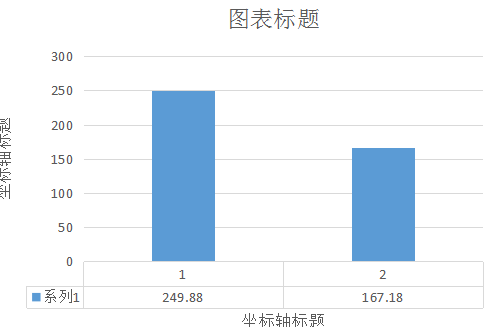 （图1：收、支决算总计变动情况图）收入决算情况说明2018年本年收入合计249.88万元，其中：一般公共预算财政拨款收入238.98万元，政府性基金预算财政拨款10.90万元，占100%； 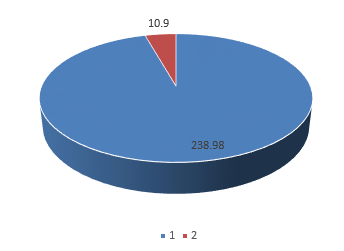 （图2：收入决算结构图）三、支出决算情况说明2018年本年支出合计249.88万元，其中：基本支出238.98万元，占95.6%；项目支出10.90万元，占4.4%。 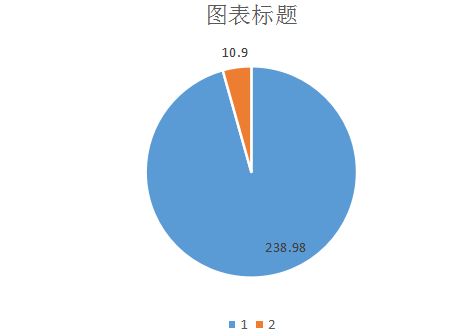 四、财政拨款收入支出决算总体情况说明2018年财政拨款收、支总计249.88万元。与2017年相比，财政拨款收、支总计各增加82.70万元，增长49.5%。主要变动原因是人员增加，工作量增加。（图4：财政拨款收、支决算总计变动情况）五、一般公共预算财政拨款支出决算情况说明（一）一般公共预算财政拨款支出决算总体情况2018年一般公共预算财政拨款支出238.98万元，占本年支出合计的100%。与2017年相比，一般公共预算财政拨款增加82.70万元，增长49.5%。主要变动原因是人员增加，工作量增加。（图5：一般公共预算财政拨款支出决算变动情况）（二）一般公共预算财政拨款支出决算结构情况2018年一般公共预算财政拨款支出238.98万元，主要用于以下方面: 资源勘探信息等支出200.13万元，占84.4%；社会保障和就业（类）支出17.23万元，占7%；医疗卫生支出4.24万元，占1.6%；住房保障支出17.38万元，占7%。（罗列全部功能分类科目，至类级。）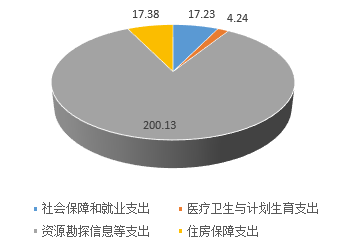 （图6：一般公共预算财政拨款支出决算结构）（饼状图）（三）一般公共预算财政拨款支出决算具体情况2018年般公共预算支出决算数为238.98万元，完成预算100%。其中：1.一般公共服务（类）资源勘探信息等支出（款）安全生产监管（项）: 支出决算为200.13万元，完成预算156%，决算数大于预算数的主要原因是人员增加、安全监督执法工作难加大，投入的人力物力更多。2.社会保障和就业（类）行政事业单位离退休（款）  机关事业单位基本养老保险缴费支出（项）: 支出决算为17.23万元，完成预算80%，决算数小于预算数的主要原因是人员及工资变动的影响。3.医疗卫生与计划生育（类）行政事业单位医疗（款）  行政单位医疗（项）:支出决算为4.24万元，完成预算105%，决算数大于预算数的主要原因是人员增减，工资标准变动。4. 住房保障支出（类）住房改革支出（款）  住房公积金：支出决算数17.38万元，完成预算的150%，决算数大于预算数的主要原因是人员增减，工资标准变动。六、一般公共预算财政拨款基本支出决算情况说明	2018年一般公共预算财政拨款基本支出238.98万元，其中：人员经费181.12万元，主要包括：基本工资、津贴补贴、奖金、伙食补助费、绩效工资、机关事业单位基本养老保险缴费、职业年金缴费、其他社会保障缴费、其他工资福利支出、离休费、退休费、抚恤金、生活补助、医疗费、奖励金、住房公积金、提租补贴、购房补贴、其他对个人和家庭的补助支出等。
　　公用经费57.86万元，主要包括：办公费、印刷费、咨询费、手续费、水费、电费、邮电费、取暖费、物业管理费、差旅费、因公出国（境）费用、维修（护）费、租赁费、会议费、培训费、公务接待费、劳务费、委托业务费、工会经费、福利费、公务用车运行维护费、其他交通费、税金及附加费用、其他商品和服务支出、办公设备购置、专用设备购置、信息网络及软件购置更新、其他资本性支出等。七、“三公”经费财政拨款支出决算情况说明（一）“三公”经费财政拨款支出决算总体情况说明2018年“三公”经费财政拨款支出决算为3.70万元，完成预算100%，与预算数持平。（上述“预算”口径为调整预算数，包括政府性基金支出决算情况。）（二）“三公”经费财政拨款支出决算具体情况说明2018年“三公”经费财政拨款支出决算中，因公出国（境）费支出决算0万元，占100%；公务用车购置及运行维护费支出决算2.77万元，占100%；公务接待费支出决算0.97万元，占100%。具体情况如下：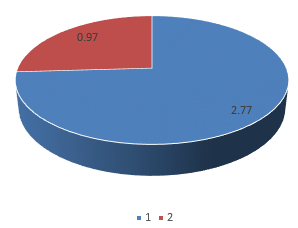 （图8：“三公”经费财政拨款支出结构）（饼状图）1.因公出国（境）经费支出0万元，完成预算0%。全年未有因公出境人员。因公出境支出与2017年比无变化。2.公务用车购置及运行维护费支出2.77万元,完成预算2.7%。公务用车购置及运行维护费支出决算比2017年减少3.09万元，下降246%。主要原因是公车制度改革。其中：公务用车购置支出0万元。公务用车运行维护费支出2.77万元。主要用于安监执法等所需的公务用车燃料费、维修费、过路过桥费、保险费等支出。3.公务接待费支出0.97万元，完成预算100%。公务接待费支出决算比2017年减少0.55万元，下降155%。主要原因是机构改革。主要用于执行公务、开展业务活动开支的交通费、住宿费、用餐费等。国内公务接待16批次，92人次（不包括陪同人员），共计支出0.97万元，具体内容包括：上级来人检查工作、安监局之间交叉执法检查等。其中：外事接待支出0万元。八、政府性基金预算支出决算情况说明2018年度政府性基金预算拨款支出0万元。九、国有资本经营预算支出决算情况说明2018年度国有资本经营预算拨款支出0万元。十、预算绩效情况说明预算绩效管理工作开展情况。根据预算绩效管理要求，本部门（单位）在年初预算编制阶段，组织对烟花爆竹燃放场地建设项目开展了预算事前绩效评估，对1个项目编制了绩效目标，预算执行过程中，选取1个项目开展绩效监控，年终执行完毕后，对1个项目开展了绩效目标完成情况梳理填报。本部门按要求对2018年部门整体支出开展绩效自评，从评价情况来看，我局为贯彻落实大气污染防治相关工作，给广大群众营造良好的生产、生活环境，引导烟花爆竹消费者安全、环保燃放烟花爆竹，规划在城区建设烟花爆竹燃放点2处。通过竞争性谈判等相关程序现已建成烟花爆竹燃放点2处，面积4000平方米，停车场1个，进场道路750米，同时还建了围栏、太阳能照明灯、燃放须知牌、标志牌、安全疏散牌等，共计开支10.9万元。项目绩效目标完成情况 本部门在2018年度部门决算中反映城区建设烟花爆竹燃放点项目绩效目标实际完成情况。1.龙家坝烟花爆竹燃放点：场地面积2000平方米、停车场1个100平方米、进场道路1条750米、围栏177米、太阳能照明灯2根、燃放须知牌1个、燃放点标志牌1个、安全疏散牌1个。2、新井中校后场地：场地2000平方米、围栏177米、太阳能照明灯2个、燃放须知牌1个、燃放点标志牌1个、安全疏散牌1个。（二）部门开展绩效评价结果。本部门按要求对2018年部门整体支出绩效评价情况开展自评，《安全生产监督管理局2018年部门整体支出绩效评价报告》见附件。十一、其他重要事项的情况说明（一）机关运行经费支出情况2018年机关运行经费支出190万元，比2017年增加62万元，增长48%（或与2017年决算数持平）。主要原因是机构调整，职能增加，人员增加，相关费用也增加了。（二）政府采购支出情况2018年，***政府采购支出总额0万元。（三）国有资产占有使用情况截至2018年12月31日，共有车辆1辆，其中：一般公务用车1辆。第三部分 名词解释十一、名词解释财政拨款收支情况：是指一般公共预算、政府性基金预算、国有资本经营预算拨款收支情况。一般公共预算拨款收入：指县级财政当年拨付的资金。社会保障和就业（类）行政事业单位离退休（款）事业单位离退休（项）：指离退休人员的支出。社会保障和就业（类）行政事业单位离退休（款）未归口管理的行政单位离退休（项）：指离退休人员的支出。社会保障和就业（类）行政事业单位离退休（款）机关事业单位基本养老保险缴费支出（项）：指部门实施养老保险制度由单位缴纳的养老保险费的支出。社会保障和就业（类）行政事业单位离退休（款）机关事业单位职业年金缴费支出（项）：指部门实施养老保险制度由单位缴纳的职业年金的支出。社会保障和就业（类）其他社会保障和就业（款）其他社会保障和就业支出（项）：指除上述项目外，其他用于行政事业单位离退休方面的支出。医疗卫生与计划生育（类）行政事业单位医疗（款）行政单位医疗（项）：指行政单位及参公管理事业单位用于缴纳单位基本医疗保险支出。医疗卫生与计划生育（类）行政事业单位医疗（款）公务员医疗补助（项）：指行政单位及参公管理事业单位用于集中缴纳公务员医疗补助支出。住房保障（类）住房改革支出（款）住房公积金（项）：指由单位及其在职职工按规定缴存的住房公积金支出。基本支出：指为保证机构正常运转，完成日常工作任务而发生的人员支出和公用支出。项目支出：指在基本支出之外为完成特定行政任务和事业发展目标所发生的支出。纳入预决算管理的“三公”经费，市直部门安排的因公出国（境）费、公务用车购置及运行费和公务接待费。其中，因公出国（境）费反映单位公务出国（境）的国际旅费、国外城市间交通费、住宿费、伙食费、培训费、公杂费等支出；公务用车购置及运行费反映单位公务用车车辆购置支出（含车辆购置税）及租用费、燃料费、维修费、过路过桥费、保险费等支出；公务接待费反映单位按规定开支的各类公务接待（含外宾接待）支出。第四部分 附件附件1井研县安全生产监督管理局2018年部门整体支出绩效评价报告一、部门概况（一）机构组成：局办公室、综合监管股、职业卫生监管股、安全生产监察执法大队。（二）机构职能：负责贯彻执行国家安全生产的法律、法规和政策等；承担县政府安全生产综合管理责任，依法行使安全生产综合监督管理职责等；承担安全生产综合监督管理责任，依法监督检查负有安全生产监管职责的部门、乡镇人民政府贯彻执行安全生产法律法规情况等；负责危险化学品、非煤矿山、冶金和烟花爆竹行业安全生产监督管理工作；负责职业病防治相关工作；负责生产责任事故调查处理工作。（三）人员概况：县安监局有编制15人，其中行政编制7人（含工勤编制1人）；参公编制8人。二、部门财政资金收支情况(一)部门财政资金收入情况1.工资福利收入预算 1,811,178.48元，其中：工资津贴收入预算 1422639.8元，社会保险收入预算 388538.64元。 2.商品服务支出收入预算 687,575.66元。其中：办公费收入预算 51,092.26元，印刷费收入预算133,690.00元，电费收入预算15,569.89元，邮电费收入预算28,203.31，差旅费收入预算65,961.00，维修费收入预算12350.00元，租赁费收入预算97,000.00，会议费收入预算13,590.00，培训费收入预算54,886.20，公务接待费收入预算9,708.00，工会经费收入预算 11578元，公务车运行费收入预算 27,658.00，交通补贴收入预算138339元，其他商品和服务收入预算27,950.00。共计全年财政拨款收入预算 2,498,814.14元。（二）部门财政资金支出情况工资福利支出预算 1,811,178.48元，其中：工资津贴支出预算 1422639.8元，社会保险支出预算 388538.64元。2.商品服务支出预算 687,575.66元。其中：办公费支出预算 51,092.26元，印刷费支出预算133,690.00元，电费支出预算15,569.89元，邮电费支出预算28,203.31，差旅费支出预算65,961.00，维修费支出预算12350.00元，租赁费支出预算97,000.00，会议费支出预算13,590.00，培训费支出预算54,886.20，公务接待费支出预算9,708.00，工会经费支出预算 11578元，公务车运行费支出预算 27,658.00，交通补贴支出预算138339元，其他商品和服务支出预算27,950.00。共计全年财政拨款支出预算 2,498,814.14元。三、部门财政支出管理情况（一）预决算编制情况。1.科学编制预算。以零基预算方式，结合单位实际情况，科学编制部门预算。不多编，不漏编，不虚编，不搞赤字预算。2.专项业务编制细化。结合井研县安监局特殊工作性质细化专项业务，把误餐费、目标考核等专项支出单独预算，将邮电费、窗口办公费、水电费等日常性专用支出综合编制预算，做到预算与实际工作完全相符。3.加强预算管理。每月向领导汇报预算执行进度，根据执行进度调整预算执行安排，确保全年预算支出平衡，不超支，不欠账。4.强化结余管理。对当年未安排的结余资金，明确下年具体用途和时间，进行安排使用。（二）执行管理情况。强化预算执行管理，定期汇总分析，按时向领导汇报预算执行进度，根据执行进度合理调整预算安排，确保全年预算收支平衡，全年预算执行进度良好。全年无中期评估调整取消资金，同时，我单位加强对水、电、气、油的使用管理，扎实做好节能降耗工作。（三）综合管理情况。1.资产管理上，及时录入资产变动信息，保证账、卡、物一致，定期开展资产清查，完成清查工作。2.内控管理上，建立符合本单位实际情况的内控管理制度并严格遵守，明确内控相关责任人员及责任归属，做到财务预算有依据、收支有标准、控制有制度，使财务工作科学化、规范化、制度化。3.信息公开上，落实专人及时、全面、准确按县财政局统一安排部署，对部门预决算及绩效评价等信息进行公开。4.依法接受财政监督，积极配合各级部门监督检查。5.县安监局无政府性债务、非税收入、2018年无政府采购实施计划。（四）整体绩效。1.行政运转保障。全年安排的财政预算经费基本能保障机关的正常运转。2.预算支出厉行节约。一是严格执行《党政机关厉行节约反对浪费条例》，不到高档地方搞接待，不上高档烟酒，不上野味，不送土特产；二是严防“四风”。不搞享乐主义、形式主义、官僚主义、奢糜之风，求真务实；三是严控会议费。能不开会的就不开，能合开的会议就合开，会议餐的安排以工作餐为主，不超标，不加人；四是严格控制接待费。对来人单位的接待以工作餐为主，不上野味、高档菜、高档烟酒，不超规格接待，不扩大接待范围，不扩大陪同接待人数；五是严格控制公车运行费。不新购置公务用车，在公车编制内用车，定点加油，定点保险，定点维修。3.机关节能降耗。大力推进机关节能减排工作，将局机关的灯全部换为节能灯，安装抽水水箱，空调按规定开启。4.专项经费专款专用。建立严格的专项资金管理制度，制定了惠民帮扶资金管理办法，规范惠民帮扶资金的使用范围和程序，惠民帮扶资金全部用于帮助困难群体和困难群众提供产业扶持，每笔开支都经过申报——审核——现场抽查——集体讨论——公示等程序，做到专款专用，通过惠民帮扶资金的帮扶，帮助解决了部分困难群众的生活困难问题，帮助困难户发展种养业脱贫致富，取得了良好的社会和经济效益。四、评价结论及建议通过对2018年井研县安监局预算支出的评估，认为井研县安监局财务管理制度健全，会计核算到位，支出合理合规，不存在乱用、滥用的情况，通过财政安排的预算支出，保证了安监局机关工作的正常开展；保证了全县安全生产工作的开展，树立了良好的政府形象。改进建议：进行专项培训，加强监督管理。第五部分 附表一、收入支出决算总表二、收入总表三、支出总表四、财政拨款收入支出决算总表五、财政拨款支出决算明细表（政府经济分类科目）六、一般公共预算财政拨款支出决算表七、一般公共预算财政拨款支出决算明细表八、一般公共预算财政拨款基本支出决算表九、一般公共预算财政拨款项目支出决算表十、一般公共预算财政拨款“三公”经费支出决算表十一、政府性基金预算财政拨款收入支出决算表十二、政府性基金预算财政拨款“三公”经费支出决算表十三、国有资本经营预算支出决算表项目支出绩效目标完成情况表
(2018 年度)项目支出绩效目标完成情况表
(2018 年度)项目支出绩效目标完成情况表
(2018 年度)项目支出绩效目标完成情况表
(2018 年度)项目支出绩效目标完成情况表
(2018 年度)项目支出绩效目标完成情况表
(2018 年度)项目名称项目名称项目名称井研县城区烟花爆竹燃放点井研县城区烟花爆竹燃放点井研县城区烟花爆竹燃放点预算单位预算单位预算单位井研县安全生产监督管理局井研县安全生产监督管理局井研县安全生产监督管理局预算执行情况(万元)预算数:预算数:10.9执行数:10.9预算执行情况(万元)其中-财政拨款:其中-财政拨款:10.9其中-财政拨款:10.9预算执行情况(万元)其他资金:其他资金:0其他资金:0年度目标完成情况预期目标预期目标预期目标实际完成目标实际完成目标年度目标完成情况计划井研县城区烟花爆竹燃放点2个计划井研县城区烟花爆竹燃放点2个计划井研县城区烟花爆竹燃放点2个建成井研县城区烟花爆竹燃放点2个建成井研县城区烟花爆竹燃放点2个绩效指标完成情况一级指标二级指标三级指标预期指标值(包含数字及文字描述)实际完成指标值(包含数字及文自描述)绩效指标完成情况项目完成指标计划修建两个城区燃放点建成两个城区燃放点绩效指标完成情况项目完成指标绩效指标完成情况项目完成指标绩效指标完成情况项目完成指标绩效指标完成情况……绩效指标完成情况效益指标绩效指标完成情况效益指标绩效指标完成情况……绩效指标完成情况满意度指标绩效指标完成情况